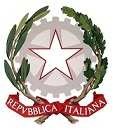 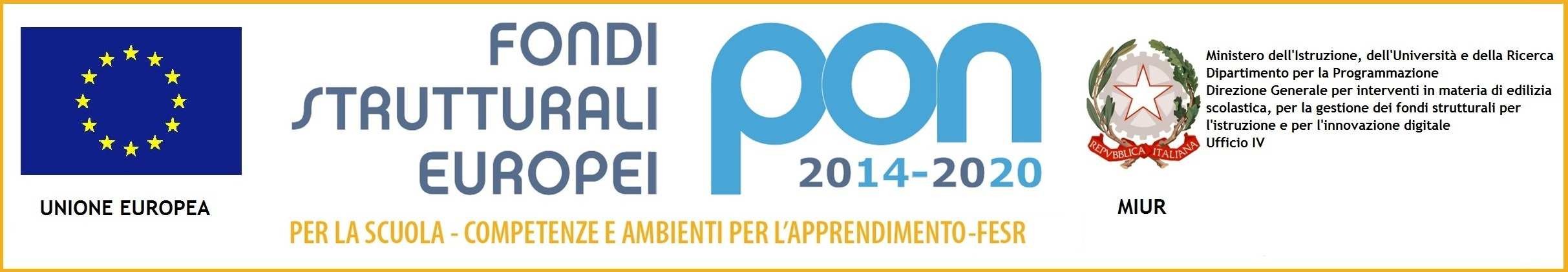 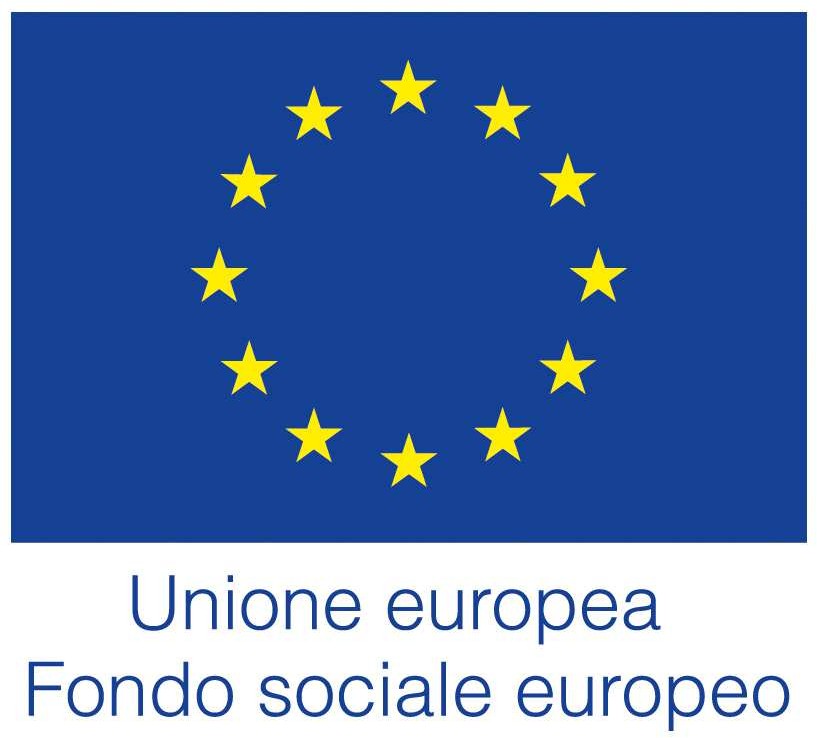 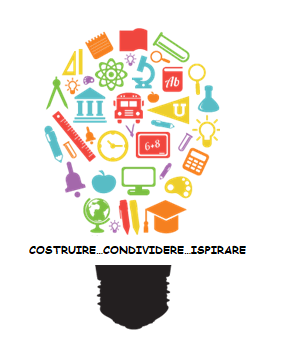 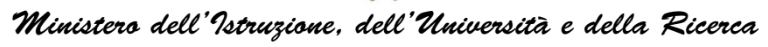 ISTITUTO COMPRENSIVO “GIOVANNI XXIII”-MARTINA FRANCAAl Dirigente ScolasticoI.C. GIOVANNI XXIIIMartina Franca (TA)FIRMATITOLI DI STUDIO  E PROFESSIONALI(PUNTEGGIO MAX 46)Punteggio previstoPunteggio attribuito dal candidato (inserire pagina curriculum)Punteggio attribuito dal gruppo di valutazioneTITOLI DI STUDIO  E PROFESSIONALI(PUNTEGGIO MAX 46)Laurea specifica di 1° livello8TITOLI DI STUDIO  E PROFESSIONALI(PUNTEGGIO MAX 46)Laurea specifica di 2°livello5TITOLI DI STUDIO  E PROFESSIONALI(PUNTEGGIO MAX 46)Laurea vecchio ordinamento13TITOLI DI STUDIO  E PROFESSIONALI(PUNTEGGIO MAX 46)Diploma (titolo di accesso)oppureDiploma (ulteriore titolo)44TITOLI DI STUDIO  E PROFESSIONALI(PUNTEGGIO MAX 46)Corsi di perfezionamento annuali, master annuali, specializzazione inerente il settore di intervento conseguito presso MIUR/UNIVERSITA’/ENTI DI FORMAZIONE ACCREDITATI MIUR/USR.3(max 9)TITOLI DI STUDIO  E PROFESSIONALI(PUNTEGGIO MAX 46)Master biennale/Dottorato di ricerca inerente il settore di intervento4TITOLI DI STUDIO  E PROFESSIONALI(PUNTEGGIO MAX 46)Altra laurea2(max 4)TITOLI DI STUDIO  E PROFESSIONALI(PUNTEGGIO MAX 46)Competenze informatiche: 4 per  ciascun livello (base-standard-avanzato)  con riferimento alla Patente Europea del Computer )4(max 12)ESPERIENZA PREGRESSA NEL SETTORE(PUNTEGGIO MAX 40)Per ogni esperienza lavorativa dichiarata nel settore richiesto(1 x ogni esperienza/anno)1(max 10)ESPERIENZA PREGRESSA NEL SETTORE(PUNTEGGIO MAX 40)Per ogni esperienza di docenza/relatore in corsi di formazione1(max 4)ESPERIENZA PREGRESSA NEL SETTORE(PUNTEGGIO MAX 40)Per ogni esperienza di docenza/tutor in corsi PON2(max 10)ESPERIENZA PREGRESSA NEL SETTORE(PUNTEGGIO MAX 40)Per ogni esperienza di insegnamento nel settore richiesto(1 x ogni esperienza/anno)1(max 8)ESPERIENZA PREGRESSA NEL SETTORE(PUNTEGGIO MAX 40)Per ogni esperienza di tutoraggio nel settore formazione sia docenti che alunni diverso da PON(1 x ogni esperienza/anno)1(max 8)ALTRI TITOLI E COMPETENZE(PUNTEGGIO MAX 34)Per ogni pubblicazione nel settore di pertinenza1(max 3)ALTRI TITOLI E COMPETENZE(PUNTEGGIO MAX 34)Per ogni incarico (facilitatore/valutatore) svolto nei PON2(max 8)ALTRI TITOLI E COMPETENZE(PUNTEGGIO MAX 34)Per la frequenza di ogni corso di formazione su strategie didattiche innovative inerenti  il settore di intervento2(max 18)ALTRI TITOLI E COMPETENZE(PUNTEGGIO MAX 34)Competenze informatiche di base dichiarate5